Зіставлення звуків [ж] — [ш]. Опрацювання оповідання «Поспішай, синичко!» (за Г. Демченко) і вірша П. Воронька «Кожушок». СкоромовкаМета: продовжити роботу над засвоєнням учнями знань про букву Шш, звук [ш]; формувати навички виразного і свідомого читання; виховувати дбайливе ставлення до тварин.Хід урокуI. Організаційний моментII. Повторення та закріплення вивченого матеріалу1. Мовленнєва розминкаРозучування скоромовкиВибіг Гришка на доріжку.На доріжці сидить кішка.Взяв з доріжки Гришка кішку —Хай піймає кішка мишку.Учні вчаться промовляти скоромовку повільно, а потім — усе швидше.Діти називають звук [ш], який добре прослуховується в скоромовці та слова із цим звуком.Учитель нагадує, що в словах доріжку, доріжці, доріжки треба правильно вимовляти звук [ж].Зіставлення звука [ш] зі звуком [ж]: звук [ш] вимовляється тільки з шумом, а звук [ж] — з голосом і шумом. Органи мовлення працюють однаково.2. Гра «Третій зайвий»Шарф, штани, шахи.Шпак, шимпанзе, шуліка.Шовк, шерсть, шишка.3. Гра «Жук-буквоїд»— Вставте букви, яких бракує.Г.ати в .ахи — ро.вивати роз.м. Гра.и в хо.ей — бути спр.тним.4. Звуко-буквений аналіз слів зі звуком [ш]5. «Друкування» букви ш (один рядок)6. «Друкування» на дошці та в зошитах під диктовку вчителя складів: ша, ош, ші, аш7. Звуко-буквений аналіз слова пташка8. Гра «Добери потрібний склад»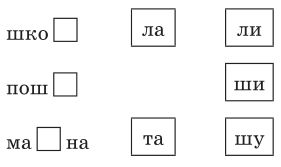 — Які склади виявилися «зайвими»?9. Читання тексту «Хороша гра»ФізкультхвилинкаIII. Робота за букварем (с. 110–111)1. Опрацювання оповідання «Поспішай, синичко!» (за Г. Демченко)1) Читання тексту вчителем.— Що в цьому оповіданні справжнє, а що — казкове?2) Самостійне напівголосне читання тексту учнями.3) Читання тексту окремими учнями.Учитель звертає увагу на інтонацію окличних та питальних речень, інтонацію перелічування.4) Підготовка до читання за особами: виділення слів першої і другої синичок та слів автора.5) Читання тексту за особами.6) Переказ змісту тексту (учні можуть користуватися підручником).7) Робота над загадкою.2. Опрацювання вірша П. Воронька «Кожушок»1) Читання вірша вчителем.— Що у цьому вірші викликає посмішку?2) Самостійна робота над віршем (напівголосне самостійне читання).Учитель надає індивідуальну допомогу окремим дітям.3) Читання вірша окремими учнями вголос.4) Робота над скоромовкою.IV. Підсумок уроку— Чим підгодовували пташок школярі?— А чим підгодовуєте пташок ви?— Яку букву ми продовжували вивчати на уроці?— Який звук позначається цією буквою?